 AVVISO PUBBLICO PER LA SELEZIONE DI PROGETTI E INIZIATIVE DI SOGGETTI TERZI PORTATORI DI INTERESSI COLLETTIVI DELLE IMPRESE DELLA REGIONE MARCHE DA REALIZZARE CON IL CONTRIBUTO CAMERALE ANNO 2022Modello  B3 DICHIARAZIONE RELATIVA AI COSTI DEL PERSONALE(sostitutiva dell’atto di notorietà – art. 47 DPR 28.12.2000 n. 445)Da riportare su carta intestata del soggetto richiedenteN.B. Da compilare:a cura del soggetto proponente qualora coincida con il soggetto attuatore e beneficiario del contributo a cura del soggetto attuatore  / beneficiario se diversamente individuato nella domanda di contributoAlla Camera di Commercio Industria Artigianato e Agricoltura delle MarcheArea 4 PromozioneLargo XXIV Maggio, 1 - 60123 AnconaPEC: cciaa@pec.marche.camcom.it  Il/La sottoscritto/a……………….……………………………………………………………………………..nato/a…………………………………………………………….prov.………il………………………………C.F. ……………………………………………………………………………………………………………..in qualità di legale rappresentante del seguente soggetto …………………………………………………….….,(nel caso in cui il contributo sia stato richiesto da una associazione di categoria delegando l’attività ad una propria società/consorzio di servizi indicare quest’ultima) beneficiario del contributo della Camera di Commercio delle Marche a valere sull’ “Avviso pubblico per la selezione di progetti e iniziative di soggetti terzi portatori di interessi collettivi delle imprese della regione Marche da realizzare con il contributo camerale”, Ai sensi degli artt. 46 e 47 del D.P.R. 445/2000, consapevole delle sanzioni penali e civili nel caso di dichiarazioni mendaci, di formazione o uso di atti falsi richiamate dagli artt. 75 e 76 del D.P.R. 445/2000 rende le seguenti dichiarazioni sostitutive di notorietà eATTESTA che il costo del lavoro necessario alla realizzazione dell’iniziativa/ progetto“…………………………………………………………………………………………………………….”   (inserire la denominazione del progetto che ha ottenuto il contributo camerale)cofinanziato/a dall’Ente camerale, ed effettuate dai propri sotto elencati dipendenti,  ammonta complessivamente ad € ____________ (l’importo autocertificato – dichiarato nel modello B - non può superare il 40% del budget) come rilevato dalle buste paga, ed è stato determinato nel modo seguente:PROSPETTO RIEPILOGATIVO PERSONALE DEDICATO AL PROGETTO – COSTI SOSTENUTIb)   che per ciascun dipendente impegnato nel progetto e sopra indicato, il costo del personale è     stato determinato nel modo seguente(ripetere le tabelle seguenti per ogni dipendente indicato):precisando che la giornata uomo standard in base al CCNL applicato è composta di n°_______ oree che il costo mensile (A)* è stato così calcolato:Note per la compilazione della tabella:- Il costo giornaliero del personale dipendente coinvolto nelle attività progettuali rappresenta un costo medio, derivante dal costo mensile lordo diviso per il numero di giornate standard previste in un mese dal CCNL di riferimento. Si ricorda che il valore del “costo giornaliero” è un parametro che - in assenza di variazioni oggettive della retribuzione mensile (rinnovo CCNL o progressione di carriera) deve rimanere inalterato per tutta la durata del progetto.In linea generale, la retribuzione lorda si compone, secondo quanto previsto dai contratti di riferimento, delle seguenti voci: a) voci retributive (somma delle dodici retribuzioni mensili lorde; tredicesima ed eventuali ulteriori mensilità); b) oneri sociali e previdenziali (contributi previdenziali a carico azienda, fondi dipendenti obbligatori previsti dal C.C.N.L; eventuali fondi di previdenza complementare e di assistenza sanitaria integrativa); c) assicurazione contro gli infortuni Inail; d) irap; e) rateo TFR.Si fa presente che nel computo del costo orario deve essere ESCLUSO ogni emolumento ad personam (indennità di trasferta, lavoro straordinario, assegni familiari, premi di varia natura,  rimborsi 730 percepiti dal singolo o altri crediti fiscali, etc.)Il personale cui bisogna far riferimento  è sempre ed esclusivamente il personale dipendente del soggetto beneficiario / attuatore del progetto.c) Che i costi del personale imputato al progetto sono stati tutti regolarmente pagati come risulta dalla documentazione allegata e che, in caso siano stati effettuati versamenti cumulativi per una pluralità di dipendenti (per stipendi o ritenute fiscali, previdenziali ecc.), essi comprendono i versamenti relativi ai soggetti dedicati al progetto sopra indicati;d) Relativamente al personale impegnato nel progetto dichiara inoltre:	che i costi del personale dipendente precedentemente indicato non sono stati rendicontati, per gli stessi periodi, su altri progetti cofinanziati dalla Camera di Commercio delle Marche o da altri soggetti pubblici di qualunque tipo (es. altri enti locali, Regione, Amministrazioni Statali o Amministrazioni della Comunità europea);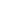 	che i costi del seguente personale dipendente è stato rendicontato, per gli stessi periodi indicati, sui seguenti progetti cofinanziati dalla Camera di Commercio delle Marche o da altri soggetti pubblici  (es. altri enti locali, Regione, Amministrazioni Statali o Amministrazioni della Comunità europea di qualunque tipo) o con risorse pubbliche, come di seguito indicato: (ripetere la seguente tabella per ogni dipendente impegnato su più progetti cofinanziati) 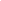 A corredo della presenteALLEGAPer ciascun dipendente impegnato nel progetto:1)  Cedolini/buste paga per tutti i mesi in cui è stato dichiarato che il dipendente ha svolto le attività relative al progetto;2)  Quietanze di pagamento degli stipendi (anche cumulativo) dei mesi in cui il personale svolto le attività;3)  F24 (anche cumulativo) per ritenute fiscali, versamenti previdenziali, ecc. per i mesi in cui il personale ha svolto le attività e documentazione comprovante l’avvenuto versamento.Informativa sul trattamento dei dati personali La presentazione della richiesta di contributo comporta il consenso al trattamento dei dati in essa contenuti, per gli effetti dell’art. 13 del Regolamento UE 2016/679 ai soli fini degli adempimenti necessari a dare applicazione al presente bando, ivi inclusa la comunicazione di tali informazioni alle banche dati dei contributi pubblici previste dall’ordinamento giuridico e alla pubblicità sulla rete internet ai sensi del D.Lgs. 33/2013.Si informano i richiedenti che i dati personali ed aziendali forniti alla Camera di Commercio delle Marche saranno oggetto di trattamento, con le modalità sia manuale che informatizzata, esclusivamente per le finalità del presente bando, allo scopo di assolvere tutti gli obblighi giuridici previsti da leggi, regolamenti e dalle normative comunitarie, nonché da disposizioni impartite da autorità a ciò legittimate.I dati personali saranno trattati dalla Camera di Commercio delle Marche per il perseguimento delle sopraindicate finalità in modo lecito e secondo correttezza, nel rispetto del Decreto legislativo 30 giugno 2003, n. 196 “Codice in materia di protezione dei dati personali”, del D. Lgs. 101/2018, del GDPR Reg. (UE) 2016/679 e s.m.i..Titolare del trattamento è la Camera di commercio delle Marche, Largo XXIV Maggio 1, 60123 Ancona, in persona del suo legale rappresentante p.t. che può essere contattato mediante e-mail all’indirizzo Pec: cciaa@pec.marche.camcom.it.Il Responsabile Protezione Dati Personali (DPO – data protection officer) può essere contattato all’indirizzo email: cciaa@pec.marche.camcom.it.All’interessato sono riconosciuti i diritti previsti dagli artt. da 15 a 22 del Regolamento UE che potrà esercitare scrivendo all’indirizzo e-mail: cciaa@pec.marche.camcom.it.Luogo e data 							             Firma del dichiarante _____________________________  			______________________________NOME E COGNOME  CCNL Applicato – Tipo contratto – Ruolo e/o qualificaCosto per il progetto€€€€€€€TOTALETOTALE€NOME E COGNOMEMese Costo mensile (A)* Costo giornaliero standard (B)   -  A* / n° giornate  convenzionali   lavorabili nel mese  (n°_______ indicare)Giornate uomo    (o mezze giornate) effettivamente lavorate nel mese per il progetto (C)Costo per il progetto (B x C)Maggio 2022€Giugno 2022€Luglio 2022€Agosto 2022€Settembre 2022€Ottobre 2022€Novembre 2022€Dicembre 2022€Gennaio 2023€TOTALE€Retribuzione mensile lorda (A)Oneri previdenziali (B)(specificare la percentuale a carico del datore di lavoro: __%)Inail (C)(specificare il tasso applicato:   __%)Irap (D)(specificare la percentuale: __%)Rateo mensile TFR (E) (specificare la percentuale: _%)Totale costo mensile (A+B+C+D+E)Questo importo deve corrispondere alla voce (A)*€€€€€€NOME E COGNOMEIndicare il/i progetti cofinanziati sui quali lo stesso soggetto è rendicontatoGiornate uomo o ore rendicontate su altri progettiCosto rendicontato su altri progetti cofinanziati Maggio 2022 -  Gennaio 2023€